--- Lundi 3 avril 2017 ---Lancement de la Semaine de la FranceLieu : Jardin du Musée National18h30	Inauguration d’une exposition sur l’architecture contemporaine en présence d’un invité d’honneur représentant le gouvernement tanzanien19h00	Cocktail de lancement. Offert par Madame Malika Berak, Ambassadrice de France en Tanzanie. Concert –( DJ venu de France)--- Mardi 4 avril 2017 ---Atelier sur le financement des projets d’infrastructureLieu : Auditorium du Musée National09h00	Présentations et panel de discussion. Les intervenants seront issus des institutions/organisations suivantes  :                        - pour la Tanzanie : ministère des Finances, Banque centrale tanzanienne, Tanzania Investment Center (TIC),                         - autres représentants : DG Trésor, BPI France, AFD, BEI, Banque mondiale, Banque Africaine de Développement et représentants du secteur bancaire.--- Clôture à 12h30 ---Atelier sur les énergies renouvelables (ENR) 1ère partieLieu : Auditorium du Musée National14h00	Atelier d’information marché. Ouverture par Mme l’Ambassadrice de France en Tanzanie. Pitch des ambassadeurs français d’Afrique de l’Est. 15h15	Cadrage économique. Cadrage macro-économique par le Service Economique de Dar es Salaam. Echanges avec les chefs des Services Economiques d’Afrique de l’Est.16h00	Climat des affaires. Témoignages d’entreprises françaises du secteur des ENR sur l’environnement des affaires.16h00	Coaching. Session de coaching par la section des Conseillers du Commerce Extérieur de la France (CCEF) de Dar-es-Salaam.--- Clôture à 17h30 ---Evènements culturelsLieu : Jardin du Musée National / Hyatt Regency Hotel (à confirmer)19h30	Atelier Œnologie. Dégustation avec un sommelier, masterclass œnologie, formation de barmen, lancement d’un club de chevaliers de taste vin20h00	Défilé de mode. --- Mercredi 5 avril 2017 ---Atelier sur les énergies renouvelables (ENR) 2ème partieLieu : Université de Dar es Salam08h50	Ouverture par le Ministre de l’Energie et des Ressources Naturelles09h00 	Présentation des besoins en EnR de la Tanzanie. Institutions publiques tanzaniennes : Ministère de l’Energie et des Ressources Naturelles, EWURA, REA, TGDC, TANESCO, TIC…10h30	Pitch des entreprises françaises. Présentation de leur savoir-faire, technologies et références14h00 	Présentation de projets soutenus par les bailleurs de fonds en Tanzanie16h00	Réunion du club ENR de la zone EAC + Océan indien (OI). Echange d’informations sur les opportunités de marché de la zone Afrique de l’Est et OI19h00	Cocktail de networking des acteurs publics et privés du secteur de l’énergie au Musée National. Visite de l’installation mise en place par TotalAtelier sur les TransportsLieu : Auditorium du Musée National08h30	Panel d’experts - Présentation de l’offre française sur le transport ferroviaire11h00	Présentation de l’offre française sur le transport aérien	Présentation de l’AFPA. Formation professionnelle des adultes, formation continue. Présentation de l’offre de formation et les applications possibles en Tanzanie.--- Clôture à 13h00 par le Ministre des Transports---Offre logistique pour l’export en Tanzanie Lieu : Site du Musée National16h30 	Présentation de l’offre logistique française : Bolloré Logistics, CMA-CGM et AGS--- Clôture à 18h00 ------ Jeudi 6 avril 2017 ---Atelier autres énergiesLieu : Auditorium du Musée National09h00 	Présentation de TOTAL	Panel d’experts des secteurs public et privé	Présentation d’ENGIE	Présentation de General Electric	Présentation de l’AFPA. Formation professionnelle des adultes, formation continue. Présentation de l’offre de formation et les applications possibles en Tanzanie.--- Clôture à 13h00 ---Atelier technologies de l’information & communication (TIC)Lieu : Auditorium du Musée National14h00 	Présentation de SAGEMCOM. Internet des objets, présentation de la technologie française. Présentation des applications multisectorielles possibles en Tanzanie. 15h30	Remise du prix du jeune élève ingénieur tanzanien16h30	Démonstration de casques de réalité virtuelle de la société Hervé17h30	Présentation de l’exposition French Touch de la Web Création--- Clôture à 18h00 ---Clôture de la Semaine de la FranceLieu : Jardin du Musée National / Résidence de France19h00	Discours de fermeture de la Semaine de la France par Madame Malika Berak, Ambassadrice de France en Tanzanie en présence d’un invité d’honneur représentant le gouvernement Tanzanien19h30	Dîner de gala et spectacle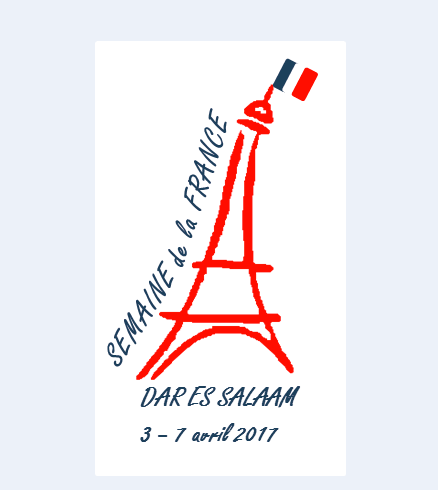 AMBASSADE DE FRANCE         A DAR ES SALAMSEMAINE DE LA FRANCE          PROGRAMME        (mis à jour au 20 janvier 2017)